Publicado en  el 09/11/2016 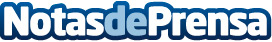 El director del IJEX presenta a la delegación chilena las iniciativas juveniles desarrolladas por la Junta de ExtremaduraEl director general del Instituto de la Juventud de Extremadura (IJEX), Felipe González ha recibido en Mérida a una delegación de representantes de la Comuna de Pudahuel (Chile) que realiza una visita institucional a Extremadura. Durante su encuentro, González ha presentado a la delegación chilena las iniciativas juveniles que su departamento desarrollaDatos de contacto:Nota de prensa publicada en: https://www.notasdeprensa.es/el-director-del-ijex-presenta-a-la-delegacion Categorias: Internacional Telecomunicaciones Extremadura Consumo http://www.notasdeprensa.es